	РАШЭННЕ						РЕШЕНИЕ 30 марта 2023 г.  № 63	аг. Міжлессе							   аг. МеждулесьеНа основании пункта 4 статьи 124 Бюджетного кодекса Республики Беларусь Междулесский сельский Совет депутатов РЕШИЛ:1. Утвердить отчет об исполнении районного бюджета за 2022 год по доходам в сумме 134 051,96 белорусского рубля (далее – рубль) и по расходам в сумме 126 570,34 рубля с превышением доходов над расходами в сумме 7 481,62 рубля (прилагается).2. Настоящее решение вступает в силу после его официального опубликования.Председатель                                          			  Ю.А.КаштелянВолонцевич41961УТВЕРЖДЕНОРешениеМеждулесского сельскогоСовета депутатов30.03.2023 № 63				                                                                                        			  ОТЧЕТ об исполнении сельского бюджета за 2022 год                                                                                                                                                                            (рублей)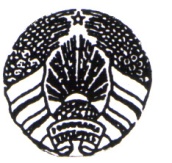 МІЖЛЕСКІ СЕЛЬСКІ САВЕТ ДЭПУТАТАЎМЕЖДУЛЕССКИЙ СЕЛЬСКИЙ СОВЕТ ДЕПУТАТОВОб утверждении отчета об исполнении сельского бюджета за 2022 годНаправления использования профицита сельского бюджетаВидИсточникТип источникаДетализацияУтвержденоВнесено изменений и (или) дополненийИсполнено12345678ОБЩЕЕ ФИНАНСИРОВАНИЕ00000000,000,00-7 481,62ВНУТРЕННЕЕ ФИНАНСИРОВАНИЕ10000000,000,00-7 481,62Изменение остатков средств бюджета10700000,000,00-7 481,62Остатки на начало отчетного периода10701004 196,634 196,634 196,63Остатки на конец отчетного периода10702004 196,634 196,6311 678,25ДоходыГруппаПодгруппаВидРазделПодразделУтвержденоВнесено изменений и (или) дополненийИсполнено123456789НАЛОГОВЫЕ ДОХОДЫ1000000113 443,00122 073,00125 144,08Налоги на доходы и прибыль1100000107 573,00118 759,00121 454,02Налоги на доходы, уплачиваемые физическими лицами1110000107 573,00118 759,00121 454,02Подоходный налог с физических лиц1110100107 573,00118 759,00121 454,02Налоги на собственность13000005 246,002 164,002 540,05Налоги на недвижимое имущество13100002 408,00998,001 373,20Земельный налог13108002 408,00998,001 373,20Налоги на остаточную стоимость имущества13200002 838,001 166,001 166,85Налог на недвижимость13209002 838,001 166,001 166,85Налоги на товары (работы, услуги)1400000128,00750,00750,01Сборы за пользование товарами (разрешения на их использование), осуществление деятельности1440000128,00750,00750,01Налог за владение собаками1441700Специальные сборы, пошлины1441900128,00750,00750,01Другие налоги, сборы (пошлины) и другие налоговые доходы1600000496,00400,00400,00Другие налоги, сборы (пошлины) и другие налоговые доходы1610000496,00400,00400,00Государственная пошлина1613000496,00400,00400,00НЕНАЛОГОВЫЕ ДОХОДЫ30000001 394,001 387,001 407,88Доходы от использования имущества, находящегося в государственной собственности 3100000 103,00407,00424,48Доходы от размещения денежных средств бюджетов3110000103,00407,00424,48Проценты за пользование денежными средствами бюджетов3113800 103,00407,00424,48Доходы от осуществления приносящей доходы деятельности 32000001 291,00970,00972,47Доходы от сдачи в аренду имущества, находящегося в государственной собственности32100001 046,00832,00833,48Доходы от сдачи в аренду земельных участков3214000165,0078,0078,56Доходы от сдачи в аренду иного имущества3214100881,00754,00754,92Доходы от осуществления приносящей доходы деятельности и компенсации расходов государства3230000245,00138,00138,99Доходы от осуществления приносящей доходы деятельности323450032,000,000,00Компенсации расходов государства3234600213,00138,00138,99Прочие неналоговые доходы3400000-10,0010,93БЕЗВОЗМЕЗДНЫЕ ПОСТУПЛЕНИЯ40000001 500,007 500,007 500,00Безвозмездные поступления от других бюджетов бюджетной системы Республики Беларусь43000001 500,007 500,007 500,00Текущие безвозмездные поступления от других бюджетов бюджетной системы Республики Беларусь43100001 500,007 500,007 500,00Дотации43160007 500,00Иные межбюджетные трансферты43162001 500,007 500,00Иные межбюджетные трансферты из вышестоящего бюджета нижестоящему бюджету43162011 500,007 500,00ВСЕГО доходов116 337,00130 960,00134 051,96(рублей)Расходы сельского бюджета по функциональной классификации расходов бюджета по разделам, подразделам и видамРазделПодразделВидУтвержденоВнесено изменений и (или) дополненийИсполнено1234567ОБЩЕГОСУДАРСТВЕННАЯ ДЕЯТЕЛЬНОСТЬ01000084 449,0095 646,0094 122,00Государственные органы общего назначения01010080 163,0086 521,7185 163,71Органы местного управления и самоуправления01010480 163,0086 521,7185 163,71Резервные фонды0109001 148,00--Резервные фонды местных исполнительных и распорядительных органов0109041 148,00--Другая общегосударственная деятельность0110003 138,009 116,298 958,29Иные общегосударственные вопросы0110033 138,009 116,298 958,29НАЦИОНАЛЬНАЯ ЭКОНОМИКА0400001 400,001 294,001 293,02Другая деятельность в области национальной экономики0410001 400,001 294,001 293,02Имущественные отношения, картография и геодезия0410021 400,001 294,001 293,02ЖИЛИЩНО-КОММУНАЛЬНЫЕ УСЛУГИ И ЖИЛИЩНОЕ СТРОИТЕЛЬСТВО06000030 488,0034 020,0031 155,32Благоустройство населенных пунктов06030030 488,0034 020,0031 155,32ВСЕГО расходов116 337,00130 960,00126 570,34(рублей)№ п/пПеречень государственных программ и подпрограмм, финансирование которых предусматривается за счет средств сельского бюджетаНормативный правовой акт, которым утверждена государственная программаРаздел функциональной классификации расходов бюджета, распорядитель средствУтвержденоВнесено изменений и (или) дополненийИсполнено12345671.Государственная программа «Комфортное жилье и благоприятная среда» на 2021-2025 годыПостановление Совета Министров Республики Беларусь от 28 января 2021 г. № 5028 488,0032 224,0029 360,16Подпрограмма 2«Благоустройство»28 488,0032 224,0029 360,16Жилищно-коммунальные услуги и жилищное строительство28 488,0032 224,0029 360,16Междулесский сельский исполнительный комитет28 488,0032 224,0029 360,162.Государственная программа «Увековечение памяти о погибших при защите Отечества» на 2021-2025 годыПостановление Совета Министров Республики Беларусь от 26 февраля 2021 г. № 117 2 000,001 796,001 795,16Жилищно-коммунальные услуги и жилищное строительство2 000,001 796,001 795,16Междулесский сельский исполнительный комитет2 000,001 796,001 795,163.Государственная программа «Земельно-имущественные отношения, геодезическая и картографическая деятельность» на 2021-2025 годыПостановление Совета Министров Республики Беларусь от 29 января 2021 г. № 551 400,001 294,001 293,02Национальная экономика1 400,001 294,001 293,02Междулесский сельский исполнительный комитет1 400,001 294,001 293,02ИТОГО31 888,0035 314,0032 448,34